MĚSTSKÝ ÚŘAD FRYŠTÁK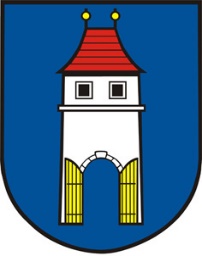 Tel.: 577911051, podatelna@frystak.cznám. Míru 43, 763 16 FryštákIČO: 00283916, datová schránka: mvbbeg5 		ŽÁDOST O VYDÁNÍ DRUHOPISU MATRIČNÍHO DOKLADUŽadatel:Jméno(a), příjmení,rodné příjmení žadatele           ---------------------------------------------------------------------------------------------Datum a místo narození          ---------------------------------------------------------------------------------------------Kontakt (tel.číslo, e-mail)         ---------------------------------------------------------------------------------------------Údaje o požadovaném matričním dokladu:Jméno, příjmení, popř. rodné příjmeníosoby, jejíž doklad má být vystaven      ---------------------------------------------------------------Datum a místo matriční události(narození – sňatku – úmrtí)                     ---------------------------------------------------------------Označení dokladu                                   □ rodný list   □  oddací list   □  úmrtní list  □  doklad                                                                 □ registrovaném partnerství  □  doslovný výpisCírkev(u událostí nastalých do 31.12.1949)                  ----------------------------------------------------------------------------- Použití dokladu:                                     □  v České republice                                                                □   v zahraničí (stát): _________________________                                                                □  v jazyce: ________________________________                                                                             Poznámka: Byl(a) jsem poučen(a) o možnosti vydání                                                                             vícejazyčného formuláře dle nařízení Evropského parlamentu                                                                             a rady EU 2016/1191, případně mutnosti vyššího ověření                                                                             dokladu, který má být použit v zahraničí.Převzetí dokladu:                                    □  osobně na matričním úřadu                                                                □  zaslat na adresu (včetně PSČ): Ve Fryštáku dne:                                                                Podpis žadatele:Záznam matrikářkyDoklad totožnosti předložený                         OP č.žadatelem (druh, číslo, datum a místo vydání)          Vydaný dne: Správní poplatek uhrazený žadatelem ve výši: (číslo dokladu, datum úhrady, výše správního poplatku) ____________________________________________________Právní nárok žadatele byl ověřen podle § 25 zákona č. 301/2000 Sb. – žadatel je:□  fyzickou osobou, které se zápis týká□  člen její rodiny (manžel, partner, rodič, dítě, prarodič, vnuk, pravnuk, sourozenec)□  zplnomocněný zástupce□  fyzickou osobou, která požaduje matriční doklad pro uplatnění svých práv před orgány státu nebo      územních samosprávných celků (obcí či krajů)□  fyzickou osobou v případě uplynutí zákonné lhůty od provedení dotčeného zápisu □  fyzickou osobou, která prokáže právní zájem (pouze pro vydání úmrtního listu)Datum a podpis matrikářky Doklad převzal žadatel osobně dne: _____________________________Podpis žadatele: _________________________________Doklad byl zaslán dne: ______________________________žadateli na uvedenou adresu do vlastních rukou a doručen dne: ________________________________________Vyřizuje: Renáta Sýkorová, matrika@frystak.cz, tel. 702182605		